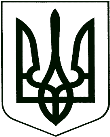 	У К Р А Ї Н А		ПРОЄКТКОРЮКІВСЬКА МІСЬКА РАДАЧЕРНІГІВСЬКА ОБЛАСТЬР І Ш Е Н Н Я(дванадцята сесія восьмого скликання)Про приватизацію земельних ділянокна території Сядринського старостинського округуРозглянувши заяву громадян про передачу безоплатно у власність земельних ділянок та додані матеріали, враховуючи рекомендації постійної комісії міської ради з питань житлово-комунального господарства, регулювання земельних відносин, будівництва та охорони навколишнього природного середовища, керуючись ст.ст. 12, 116, 118, 122 Земельного кодексу України, ст. 26 Закону України «Про місцеве самоврядування в Україні», міська рада ВИРІШИЛА:1. Затвердити Саприкіній Надії Михайлівні проєкт землеустрою щодо відведення земельної ділянки безоплатно у власність, загальною площею  1,2243 га для ведення особистого селянського господарства, що розташована в адміністративних межах Корюківської міської ради (за межами населеного пункту) біля села Сядрине Корюківського району Чернігівської області. 1.1. Передати Саприкіній Надії Михайлівні безоплатно у власність земельну ділянку площею 1,2243 га, (кадастровий номер земельної ділянки 7422488700:05:000:1455) із земель сільськогосподарського призначення для ведення особистого селянського господарства, що розташована в адміністративних межах Корюківської міської ради (за межами населеного пункту) біля села Сядрине Корюківського району Чернігівської області.2. Затвердити Саприкіну Володимиру Івановичу проєкт землеустрою щодо відведення земельної ділянки безоплатно у власність, загальною площею  2,0000 га для ведення особистого селянського господарства, що розташована в адміністративних межах Корюківської міської ради (за межами населеного пункту) біля села Сядрине Корюківського району Чернігівської області. 2.1. Передати Саприкіну Володимиру Івановичу безоплатно у власність земельну ділянку площею 2,0000 га, (кадастровий номер земельної ділянки 7422488700:05:000:1453) із земель сільськогосподарського призначення для ведення особистого селянського господарства, що розташована в адміністративних межах Корюківської міської ради (за межами населеного пункту) біля села Сядрине Корюківського району Чернігівської області.3. Право власності на земельну ділянку виникає з моменту державної реєстрації цього права та оформлюється відповідно до Закону України «Про державну реєстрацію речових прав на нерухоме майно та їх обтяжень». Земельну ділянку використовувати за цільовим призначенням, з дотриманням вимог статей 20, 91, 103 Земельного кодексу України, Закону України «Про особисте селянське господарство» та інших нормативно-правових актів.4. Контроль за виконанням даного рішення покласти на постійну комісію міської ради з питань житлово-комунального господарства, регулювання земельних відносин, будівництва та охорони навколишнього природного середовища. Міський голова								    Ратан АХМЕДОВПОГОДЖЕНО:Начальник відділу земельних ресурсів та комунального майна виконавчого апарату міської ради                                		             Т.СКИБАНачальник юридичного відділу – державний реєстратор виконавчого апарату міської ради                       			             І.ВАЩЕНКО__ січня 2022 рокум. Корюківка№ __-12/VIIІ